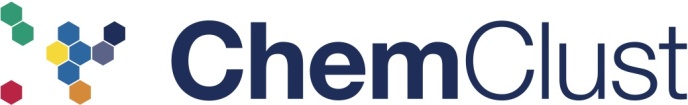 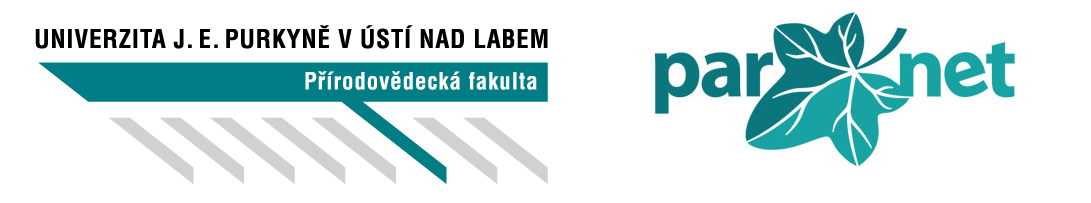 P O Z V Á N K A Ústecký kraj, partner projektu ChemClust a Přírodovědecká fakulta Univerzity J. E. Purkyně v Ústí nad Labem, řešitel projektu PARNET-partnerská síť, si Vás dovolují pozvat na 4. pracovní setkání k možnostem regionální, meziregionální a mezinárodní spolupráce v chemickém průmyslu,tentokrát s podtitulem  Popularizace chemie v Ústeckém regionuSetkání se uskuteční 13.11.2012 od 10:00 hod.v budově B, místnost 04B, Krajského úřadu Ústeckého kraje,
 Dlouhá 2760/15, 400 02 Ústí n. Labem P R O G R A M: 09.45 – 10.00	Registrace 10.00 – 10.15	Přivítání účastníků10.15 – 11.30	Prezentace účastníků setkání :1.	Aktivity SCHP v oblasti popularizace chemie a chemického průmyslu   ( Ing. Jiří Reiss CSc.)   	2.	Řešení projektu ChemClust  (Ing. Knespl, KÚÚK)  3.	UJEP  - Projekty věnované popularizaci přírodních věd  (Ing. Kolská Ph.D., PřF UJEP)4.	Aktivity odboru Regionálního rozvoje KÚ k popularizaci chemie (Ing. Helena Minářová, KÚÚK)5.	Cesta za tajemstvím ropy ( Ing. Milena Vágnerová, Ekologické centrum Most)6.	Vnímání chemie a chemického průmyslu veřejností z pohledu MSP 
     (Ing. Krump, Vodní sklo s.r.o.)   7.	Vnímání chemie a chemického průmyslu veřejností z pohledu velkého chemického podniku
      ( Ing. Luboš Knechtl, Spolchemie)11.30 – 11.45  Přestávka11.45 – 13.00	Diskuse, náměty na další spolupráci13.00 – 13.15	Závěr13.30 – 14.15	Diskuse v rámci projektu INPOK (OP Cíl 3) na téma Inovativní přístupy k popularizaci vědy v oboru chemieNa setkání budou prezentovány výsledky probíhajících aktivit, společných projektů, akcí popularizujících chemii v našem regionu a budou diskutována témata společných spoluprací.Kontaktní osoby: Ing. Jan Plesar, Odbor strategie přípravy a realizace projektů, Krajský úřad Ústeckého kraje, plesar.j@kr-ustecky.cz; Ing. Zdeňka Kolská, Ph.D., Ústecké materiálové centrum, projekt PARNET- partnerská síť, Přírodovědecká fakulta, UJEP v Ústí nad Labem, zdenka.kolska@ujep.cz; 